HNAS FRANCISCANAS MISIONERAS DE JESÚS 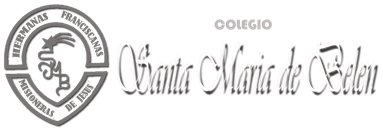   COLEGIO   SANTA   MARÍA   DE  BELÉN                            COQUIMBOLISTA DE UTILES ESCOLARES AÑO 2024SEGUNDO   MEDIO    En el  transcurso  del año escolar se solicitarán  algunos materiales extras  que se informarán en forma anticipada.Todo  el vestuario   escolar,  entre ellos casacas,  polerones,   poleras,  etc.,  deben  venir  debidamente marcados  con nombre y  apellido.PLAN LECTOR2º  MEDIO AÑO 2024          ASIGNATURA                                               MATERIALESLENGUAJE  Y COMUNICACION1 Cuaderno 100 hojas1 Carpeta archivadora tamaño oficioINGLES1 Cuaderno Universitario 100 hojas cuadro1 Texto GET INVOLVED 2B  BOOK AND WK WITH APP   Edit        Macmillan MATEMATICA1 Cuaderno universitatrio de cuadros 100 hojas1 Calculadora científicaRegla, Compás, transportadorHISTORIA, GEOGRAFIA YCS   SOCIALES1  Cuadernos 100 hojas 1 Carpeta archivadora 1 Pendrive BIOLOGIAQUÍMICAFÍSICA Delantal blanco1 cuaderno de 100 hojas (PARA CADA ASIGNATURA)Stick fix, tijera, lápices de coloresReglaLapicera azul1 Carpeta con acoclipCalculadora científicaTabla periódicaHojas de cuadernillos (se pedirán con tiempo)TALLER DE CIENCIAScuaderno de 100 hojas cuadriculado1  carpeta azulTECNOLOGÍA1 Cuaderno 100 hojasMUSICA1 Cuaderno 100 hojas  1 Instrumento a elección:  metalófono, flauta dulce, teclado o melódica.EDUCACION FISICA Buzo del ColegioCalza o short del colegio, azul rey  y  grisPolera de recambioÚtiles de aseo personal EXAMEN DE ELECTROCARDIOGRAMA (Presentar resultado en Marzo 2024)1 Botella plástica para hidratación (agua)RELIGION1 Cuaderno 60 hojas cuadro		1 Biblia Latinoamericana1 Texto  2º Medio “Si conocieras el Don de Dios” Edit. EDEBE (Venta en Librería Arzobispado  y Librería Paulinas, calle Prat, La Serena)N°LIBROSAUTOR1Campos de FresasJordi Sierra2El año que nos volvimos todos un poco locoMarco Antonio de la Parra3El puente de la soledadM° Fernanda Heredia4Lo que guarda un caracolPaula Bombara5Octubre, un crimenNorma Huidobro6La DesobedientePaula Bombara